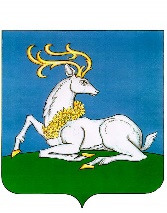 АДМИНИСТРАЦИЯОДИНЦОВСКОГО ГОРОДСКОГО ОКРУГА МОСКОВСКОЙ ОБЛАСТИПОСТАНОВЛЕНИЕ11.03.2024 № 1345г. ОдинцовоО внесении изменения в постановление Администрации  Одинцовского городского округа от 21.09.2023 № 6371 В связи с прекращением деятельности Муниципального бюджетного учреждения «Коммунальное хозяйство и благоустройство «Ершовское» путем реорганизации в форме присоединения, ПОСТАНОВЛЯЮ:Внести в постановление Администрации Одинцовского городского округа Московской области от 21.09.2023 № 6371 «Об организации мест складирования снега на территории Одинцовского городского округа Московской области на зимний период 2023-2024 годов»
(далее – Постановление), следующее изменение:    1) подпункт 3 пункта 2 Постановления изложить в следующей редакции:           «3) подпунктом 3 на Муниципальное бюджетное учреждение    Звенигородская ремонтно- эксплуатационная служба» (Александров Д.И.).».     2. Настоящее постановление вступает в силу со дня подписания.    Глава Одинцовского городского округа                                                 А.Р. Иванов    Верно: начальник общего отдела                                                       Е.П. Кочеткова